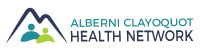 Table of Partners MinutesWednesday, December 19th @ 9:30 amACRD, 3008 5th Avenue, Port Alberni, BCAttendees:	Marcie DeWitt (Facilitator), Wes Hewitt, Josie Osborne (joined meeting at 10:35), Esther Pace, Laurie Bird, Dan Schubart, Marie Duperreault, Julie Rushton, Anna Lewis, Willa ThorpeRegrets:	Penny Cote, Jeff Kizuk, Sandra Tate Guests:	Faye Missar & Laura Loucks – Clayoquot Vital Signs, Hugh Grist – Port Alberni Vital Signs, Dr. Paul Hasselback – LHA 70 Health DataCALL TO ORDERThe Facilitator called the meeting to order at 9:35 am.The Facilitator acknowledged we are on the traditional territories of the Hupacasath and Tseshaht First Nations.APPROVAL OF AGENDA & MINUTESThe Agenda for December 19th, 2018 was approved.	The Meeting Minutes of November 21st, 2018 were approved.2019 TOP APPLICATIONS REVIEW – In-CameraA brief discussion was held on each of the 3 candidates who submitted applications to sit on the ACHN Table of Partners. All three were unanimously approved.Feedback had been submitted regarding expanding the Table, which would be considered for the right fit. Wes Hewitt expressed a concern with the Table getting too big that not everyone could speak and be heard. It was decided to start the application process earlier (perhaps October) to allow for more time to get the word around. It was also decided to leave open the opportunity for a representative from Bamfield or other needed area of representation to join the Table.REPORTSCoordinator Update - ToP reviewed the monthly reporting spreadsheet. Marcie DeWitt reported on activities that she was involved in since our previous meeting including engaging the new councils, the Alberni Valley Integration meeting, supporting the new Health Networks, engaging the First Nation communities in the BC Transit Study and preparing for the annual report.2018 BC Homeless Count – This is the first time a count was done in this community so there are no real comparisons. It is a snapshot of one day, so may not be a true reflection of what is occurring. Wes Hewitt reported that a new shelter is opening in Port Alberni in the New Year. It will include family units and supportive housing units. He will arrange a field trip for the ToP to the new facility in the beginning of January, prior to it opening.ACHN UPDATESPort Alberni Service Integration Meeting – was held on December 3rd. Attendance was good and the group got to shared needs and opportunities rather quickly. Going forward, they want to increase access to people with lived experience and ask clients what they are experiencing and report back. The next meeting is scheduled for January.ACHN Budget – the 2019-2021 budget was reviewed and approved by the ToP to be presented for approval by the ACRD Board of Directors. As the ACHN moves forward, to look at more grant opportunities without competing with local groups we are supporting.INFORMATION UPDATESMember UpdatesMarie Duperreault – A new site director for the Tofino Hospital has been selected and will soon be announced. Capacity at all island hospitals is up. Overnight support has been added to home support. At the Cultural Safety Meeting, the First Nations Healing Room was toured; the floor has been replaced and furniture is being added. Josie Osborne entered the meeting at 10:35.Julie Rushton – Julie was presented with a blanket as she is stepping away from the Table of Partners. Julie left the meeting at 10:37.Wes Hewitt – The Community Action Table for Opioid Crisis will be hosting a town Hall on January 31, 2019 and a Public Form on February 27, 2019 (date to be confirmed).Laurie Bird – On the Edge Food Bank Christmas distribution will be on Friday, December 21st. The Health Care Assistant Program at North Island College is in need of nurses to instruct their program that is set to begin in February 2019 as the previous nurse instructors had to back out. Without instructors, the program will have to be cancelled.Anna Lewis – The Agricultural Support Worker contract is moving forward with a 3-year proposal. Anna presented at the First Nations Food Systems regional gathering about how the Hupacasath are integrating into the community and using health dollars to support agricultural work. Air quality in the Port Alberni area has been pretty good recently due to the rain. The Woodstove Exchange program is running a pilot program in Port Alberni beginning January 21, 2019, allowing woodstoves 5 years or older to be exchanged rather than just those older than 1994. The number of exchanges in 2018 is down from previous years.ANNUAL PRESENTATIONSACHN 2018 Summary – Marcie DeWitt gave a brief overview of the ACHN activities in 2018 focusing on the strategic plan update.Clayoquot & Port Alberni Vital Signs Reports – Laura Loucks & Faye Misser/Marcie DeWitt & Hugh Grist. The Vital Signs initiative is led by the Community Foundation of Canada and is a national program with regional reports. In 2018, 30+ communities in Canada participated. The local reports are created every two years with the 2018 reports using data from the 2017 census. The reports draw focus to what is working and what to pay attention to and look for driving trends. Both groups would like everyone to share the vital signs reports in our communities and to talk about them within our organizations.LHA 70 Health Data – Dr. Paul Hasselback. Dr. Hasselback spoke to the local health area profile as put out by Island Health. He spoke of the determinants of health in the community and discussed how the data collected in Port Alberni compared to Vancouver Island and the Province of BC. In reviewing the data, the areas that are succeeding are: early childhood, schools, children in care, tobacco and cardiac disease. The areas that need attention are: general health and well-being, wealth distribution, housing, alcohol and teen pregnancy. The meeting adjourned for lunch at 12:20 pm.  The next meeting of the Table of Partners will be held Wednesday, January 16, 2019 at 9:30 am. 